Warszawa, 06 kwietnia 2022 r.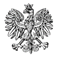 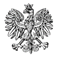 WPS-II.431.1.11.2022.IMZgromadzenie Sióstr św. Feliksa z Kantalicjo Prowincja Matki Bożej Królowej Polskiul. Kościuszkowców 8504-545 WarszawaZALECENIA POKONTROLNEPodmiot prowadzący placówkę pn. Zakład Specjalny dla Chronicznie Chorych w Warszawie, przy ul. Nowowiejskiej 10a – Zgromadzenie Sióstr św. Feliksa z Kantalicjo Prowincja Matki Bożej Królowej Polski, ma zezwolenie na prowadzenie działalności statutowej w zakresie prowadzenia placówki zapewniającej całodobową opiekę osobom niepełnosprawnym, przewlekle chorych lub osobom w podeszłym wieku - decyzja Wojewody Mazowieckiego 
z dnia 02.09.2014 r. Nr 1759/2014. Placówka jest wpisana do rejestru wojewody pod pozycją 105. Kierownikiem placówki jest s. Grażyna Wrońska.Na podstawie art. 126 oraz art. 127 w związku z art. 22 pkt 10 ustawy z dnia 12 marca 2004 r. 
o pomocy społecznej (Dz. U. z 2021 r. poz. 2268 z późn. zm.) - zwanej dalej ustawą oraz rozporządzenia Ministra Rodziny i Polityki Społecznej z dnia 9 grudnia 2020 r. w sprawie nadzoru i kontroli w pomocy społecznej (Dz. U. z 2020 r. poz. 2285), inspektorzy Wydziału Polityki Społecznej Mazowieckiego Urzędu Wojewódzkiego w Warszawie, w dniach 
03-04.03.2022 r. przeprowadzili kontrolę kompleksową w placówce pn. Zakład Specjalny dla Chronicznie Chorych w Warszawie w zakresie standardu usług socjalno-bytowych 
i przestrzegania praw mieszkańców oraz zgodności zatrudnienia pracowników 
z wymaganymi kwalifikacjami. W trakcie kontroli stwierdzono, że placówka spełnia standard wynikający z ustawy. Usługi opiekuńcze i bytowe zamieszkałym w placówce kobietom całodobowo świadczone są przez zatrudniony personel i uwzględniają stan zdrowia, sprawność fizyczną i intelektualną mieszkanek, a także ich indywidualne potrzeby i możliwości. Podczas czynności kontrolnych nie zaobserwowano naruszeń godności i praw mieszkanek. Działalność skontrolowanej placówki oceniono pozytywnie.Szczegółowy opis i ocena skontrolowanej działalności, zostały przedstawione w protokole kontroli podpisanym bez zastrzeżeń w dniu 29.03.2022 r. przez kierownika placówki.Wobec przedstawionej oceny dotyczącej funkcjonowania jednostki poddanej kontroli, odstąpiono od wydania zaleceń pokontrolnych.z up. WOJEWODY MAZOWIECKIEGOKinga JuraZastępca Dyrektora           Wydziału Polityki SpołecznejDo wiadomości:s. Grażyna Wrońska Kierownik placówki pn. Zakład Specjalny dla Chronicznie Chorych ul. Nowowiejska 10a00-653 Warszawa